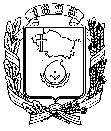 АДМИНИСТРАЦИЯ ГОРОДА НЕВИННОМЫССКАСТАВРОПОЛЬСКОГО КРАЯПОСТАНОВЛЕНИЕ14.02.2018                                                                                                   № 161НевинномысскО внесении изменений в перечень должностных лиц, уполномоченныхсоставлять протоколы об административных правонарушениях,предусмотренных Кодексом Российской Федерации об административныхправонарушениях, Законом Ставропольского края «Об административныхправонарушениях в Ставропольском крае», утвержденный постановлениемадминистрации города Невинномысска от 10.11.2017 № 2534Постановляю:1. Утвердить прилагаемые изменения, которые вносятся в перечень должностных лиц, уполномоченных составлять протоколы об административных правонарушениях, предусмотренных Кодексом Российской Федерации об административных правонарушениях, Законом Ставропольского края «Об административных правонарушениях в Ставропольском крае», утвержденный постановлением администрации города Невинномысска от 10.11.2017 № 2534 «Об уполномоченных должностных лицах на составление протоколов об административных правонарушениях».2. Настоящее постановление разместить на официальном сайте администрации города Невинномысска в информационно-телекоммуникационной сети «Интернет».Глава города НевинномысскаСтавропольского края                                                                    М.А. МиненковИЗМЕНЕНИЯ,которые вносятся в перечень должностных лиц, уполномоченныхсоставлять протоколы об административных правонарушениях,предусмотренных Кодексом Российской Федерации об административныхправонарушениях, Законом Ставропольского края «Об административныхправонарушениях в Ставропольском крае», утвержденный постановлениемадминистрации города Невинномысска от 10.11.2017 № 2534Строки 8., 10., 11., 16., 17., 29., 32., 33., 34., 56., 57., 58., 61. изложить в следующей редакции: «»; «»; «»; «»;«»;«»; «».Приложение к постановлению администрациигорода Невинномысска14.02.2018 № 1611238.Статья 2.9. Закона. Нарушение законодательства Ставропольского края о порядке проведения поисковых работ заместитель председателя комитета по управлению муниципальным имуществом (далее – КУМИ) администрации города, заместитель председателя КУМИ администрации города, главный архитектор, начальник отдела земельных отношений, архитектуры и градостроительства КУМИ администрации города, консультант отдела земельных отношений, архитектуры и градостроительства КУМИ администрации города, главный специалист отдела земельных отношений, архитектуры и градостроительства КУМИ администрации города, специалист 1 категории отдела земельных отношений, архитектуры и градостроительства КУМИ администрации города12310.Статья 4.1. Закона. Невыполнение правил благоустройства населенных пунктов Статья 4.1. Закона. Невыполнение правил благоустройства населенных пунктов (в части невыполнения требований к внешнему виду фасадов и ограждений зданий и сооружений)начальник отдела городского хозяйства УЖКХ администрации города,консультант отдела городского хозяйства УЖКХ администрации города,главный специалист отдела городского хозяйства УЖКХ администрации города,ведущий специалист отдела городского хозяйства УЖКХ администрации города,специалист 1-й категории отдела городского хозяйства УЖКХ администрации города,начальник жилищного отдела УЖКХ администрации города,главный специалист жилищного отдела УЖКХ администрации города,ведущий специалист жилищного отдела УЖКХ администрации городазаместитель председателя КУМИ администрации города, заместитель председателя КУМИ администрации города, главный архитектор, начальник отдела земельных отношений, архитектуры и градостроительства КУМИ администрации города, консультант отдела земельных отношений, архитектуры и градостроительства КУМИ администрации города,главный специалист отдела земельных отношений, архитектуры и градостроительства КУМИ администрации города, специалист 1 категории отдела земельных отношений, архитектуры и градостроительства КУМИ администрации города11.Статья 4.2. Закона. Нарушение порядка установки и переноски малых архитектурных форм и элементов внешнего благоустройстваначальник отдела городского хозяйства УЖКХ администрации города,консультант отдела городского хозяйства УЖКХ администрации города,главный специалист отдела городского хозяйства УЖКХ администрации города,ведущий специалист отдела городского хозяйства УЖКХ администрации города,специалист 1-й категории отдела городского хозяйства УЖКХ администрации города,начальник жилищного отдела УЖКХ администрации города,главный специалист жилищного отдела УЖКХ администрации города,ведущий специалист жилищного отдела УЖКХ администрации города,заместитель председателя КУМИ администрации города, заместитель председателя КУМИ администрации города, главный архитектор, начальник отдела земельных отношений, архитектуры и градостроительства КУМИ администрации города, консультант отдела земельных отношений, архитектуры и градостроительства КУМИ администрации города,главный специалист отдела земельных отношений, архитектуры и градостроительства КУМИ администрации города, специалист 1 категории отдела земельных отношений, архитектуры и градостроительства КУМИ администрации города12316.Статья 4.7. Закона. Оставление без цели выполнения технологических работ транспортного средства Статья 4.7. Закона. Оставление без цели выполнения технологических работ транспортного средства (в части оставления строительной техники)начальник отдела транспорта и обеспечения безопасности дорожного движения УЖКХ администрации города,ведущий специалист отдела транспорта и обеспечения безопасности дорожного движения УЖКХ администрации городазаместитель председателя КУМИ администрации города, заместитель председателя КУМИ администрации города, главный архитектор, начальник отдела земельных отношений, архитектуры и градостроительства КУМИ администрации города, консультант отдела земельных отношений, архитектуры и градостроительства КУМИ администрации города,главный специалист отдела земельных отношений, архитектуры и градостроительства КУМИ администрации города, специалист 1 категории отдела земельных отношений, архитектуры и градостроительства КУМИ администрации города17.Статья 4.8. Закона. Невыполнение правил по обеспечению чистоты и порядка в населенных пунктах Статья 4.8. Закона. Невыполнение правил по обеспечению чистоты и порядка в населенных пунктах (в части невыполнения правил по обеспечению чистоты и порядка в населенных пунктах при проведении строительных, ремонтных и восстановительных работ)начальник отдела городского хозяйства УЖКХ администрации города,консультант отдела городского хозяйства УЖКХ администрации города,главный специалист отдела городского хозяйства УЖКХ администрации города,ведущий специалист отдела городского хозяйства УЖКХ администрации города,специалист 1-й категории отдела городского хозяйства УЖКХ администрации города,начальник жилищного отдела УЖКХ администрации города,главный специалист жилищного отдела УЖКХ администрации города,ведущий специалист жилищного отдела УЖКХ администрации города,начальник отдела транспорта и обеспечения безопасности дорожного движения УЖКХ администрации города,ведущий специалист отдела транспорта и обеспечения безопасности дорожного движения УЖКХ администрации городазаместитель председателя КУМИ администрации города, заместитель председателя КУМИ администрации города, главный архитектор, начальник отдела земельных отношений, архитектуры и градостроительства КУМИ администрации города, консультант отдела земельных отношений, архитектуры и градостроительства КУМИ администрации города,главный специалист отдела земельных отношений, архитектуры и градостроительства КУМИ администрации города, специалист 1 категории отдела земельных отношений, архитектуры и градостроительства КУМИ администрации города12329.Статья 7.2. Закона. Незаконный отказ в предоставлении  доступа на земельные участки для проведения землеустроительных работзаместитель председателя КУМИ администрации города, заместитель председателя КУМИ администрации города, главный архитектор, начальник отдела земельных отношений, архитектуры и градостроительства КУМИ администрации города, консультант отдела земельных отношений, архитектуры и градостроительства КУМИ администрации города,главный специалист отдела земельных отношений, архитектуры и градостроительства КУМИ администрации города, специалист 1 категории отдела земельных отношений, архитектуры и градостроительства КУМИ администрации города12332.Статья 8.1. Закона. Нарушение правил землепользования и застройки, утвержденных органами местного самоуправлениязаместитель председателя КУМИ администрации города, заместитель председателя КУМИ администрации города, главный архитектор, начальник отдела земельных отношений, архитектуры и градостроительства КУМИ администрации города, консультант отдела земельных отношений, архитектуры и градостроительства КУМИ администрации города,главный специалист отдела земельных отношений, архитектуры и градостроительства КУМИ администрации города, специалист 1 категории отдела земельных отношений, архитектуры и градостроительства КУМИ администрации города33.Статья 9.4. Закона. Самовольное осуществление деятельности в сфере торговлиначальник отдела по торговле и бытовому обслуживанию администрации города,заместитель начальника отдела по торговле и бытовому обслуживанию администрации города,главный специалист отдела по торговле и бытовому обслуживанию администрации города,ведущий специалист отдела по торговле и бытовому обслуживанию администрации города34.Статья 9.6. Закона. Нарушение законодательства Ставропольского края об ограничении продажи электронных систем доставки никотинаначальник отдела по торговле и бытовому обслуживанию администрации города,заместитель начальника отдела по торговле и бытовому обслуживанию администрации города,главный специалист отдела по торговле и бытовому обслуживанию администрации города,ведущий специалист отдела по торговле и бытовому обслуживанию администрации города12356.Часть 1 статьи 19.4. КоАП РФ. Неповиновение законному распоряжению должностного лица органа, осуществляющего государственный надзор (контроль), муниципальный контрольначальник отдела городского хозяйства УЖКХ администрации города,консультант отдела городского хозяйства УЖКХ администрации города,главный специалист отдела городского хозяйства УЖКХ администрации города,ведущий специалист отдела городского хозяйства УЖКХ администрации города,специалист 1-й категории отдела городского хозяйства УЖКХ администрации города,начальник жилищного отдела УЖКХ администрации города,главный специалист жилищного отдела УЖКХ администрации города,ведущий специалист жилищного отдела УЖКХ администрации города,начальник отдела транспорта и обеспечения безопасности дорожного движения УЖКХ администрации города,ведущий специалист отдела транспорта и обеспечения безопасности дорожного движения УЖКХ администрации города,заместитель председателя КУМИ администрации города, заместитель председателя КУМИ администрации города, главный архитектор, начальник отдела земельных отношений, архитектуры и градостроительства КУМИ администрации города, консультант отдела земельных отношений, архитектуры и градостроительства КУМИ администрации города,главный специалист отдела земельных отношений, архитектуры и градостроительства КУМИ администрации города, специалист 1 категории отдела земельных отношений, архитектуры и градостроительства КУМИ администрации города,начальник отдела труда комитета по труду и социальной поддержке населения администрации города,главный специалист отдела труда комитета по труду и социальной поддержке населения администрации города,ведущий специалист отдела труда комитета по труду и социальной поддержке населения администрации города,начальник финансового управления администрации города,заместитель начальника финансового управления администрации города,начальник контрольно-ревизионного отдела финансового управления администрации города,заместитель начальника контрольно-ревизионного отдела финансового управления администрации города57.Часть 1 статьи 19.4.1. КоАП РФ. Воспрепятствование законной деятельности должностного лица органа государственного контроля (надзора), органа муниципального контроля по проведению проверок или уклонению от таких проверокначальник отдела городского хозяйства УЖКХ администрации города,консультант отдела городского хозяйства УЖКХ администрации города,главный специалист отдела городского хозяйства УЖКХ администрации города,ведущий специалист отдела городского хозяйства УЖКХ администрации города,специалист 1-й категории отдела городского хозяйства УЖКХ администрации города,начальник жилищного отдела УЖКХ администрации города,главный специалист жилищного отдела УЖКХ администрации города,ведущий специалист жилищного отдела УЖКХ администрации города,начальник отдела транспорта и обеспечения безопасности дорожного движения УЖКХ администрации города,ведущий специалист отдела транспорта и обеспечения безопасности дорожного движения УЖКХ администрации города,заместитель председателя КУМИ администрации города, заместитель председателя КУМИ администрации города, главный архитектор, начальник отдела земельных отношений, архитектуры и градостроительства КУМИ администрации города, консультант отдела земельных отношений, архитектуры и градостроительства КУМИ администрации города,главный специалист отдела земельных отношений, архитектуры и градостроительства КУМИ администрации города, специалист 1 категории отдела земельных отношений, архитектуры и градостроительства КУМИ администрации города,начальник отдела труда комитета по труду и социальной поддержке населения администрации города,главный специалист отдела труда комитета по труду и социальной поддержке населения администрации города,ведущий специалист отдела труда комитета по труду и социальной поддержке населения администрации города,начальник финансового управления администрации города,заместитель начальника финансового управления администрации города,начальник контрольно-ревизионного отдела финансового управления администрации города,заместитель начальника контрольно-ревизионного отдела финансового управления администрации города58.Часть 1 статьи 19.5. КоАП РФ. Невыполнение в срок законного предписания (постановления, представления, решения) органа (должностного лица), осуществляющего государственный надзор (контроль), муниципальный контроль, об устранении нарушений законодательстваначальник отдела городского хозяйства УЖКХ администрации города,консультант отдела городского хозяйства УЖКХ администрации города,главный специалист отдела городского хозяйства УЖКХ администрации города,ведущий специалист отдела городского хозяйства УЖКХ администрации города,специалист 1-й категории отдела городского хозяйства УЖКХ администрации города,начальник жилищного отдела УЖКХ администрации города,главный специалист жилищного отдела УЖКХ администрации города,ведущий специалист жилищного отдела УЖКХ администрации города,начальник отдела транспорта и обеспечения безопасности дорожного движения УЖКХ администрации города,ведущий специалист отдела транспорта и обеспечения безопасности дорожного движения УЖКХ администрации города,заместитель председателя КУМИ администрации города, заместитель председателя КУМИ администрации города, главный архитектор, начальник отдела земельных отношений, архитектуры и градостроительства КУМИ администрации города, консультант отдела земельных отношений, архитектуры и градостроительства КУМИ администрации города,главный специалист отдела земельных отношений, архитектуры и градостроительства КУМИ администрации города, специалист 1 категории отдела земельных отношений, архитектуры и градостроительства КУМИ администрации города,начальник отдела труда комитета по труду и социальной поддержке населения администрации города,главный специалист отдела труда комитета по труду и социальной поддержке населения администрации города,ведущий специалист отдела труда комитета по труду и социальной поддержке населения администрации города,начальник финансового управления администрации города,заместитель начальника финансового управления администрации города,начальник контрольно-ревизионного отдела финансового управления администрации города,заместитель начальника контрольно-ревизионного отдела финансового управления администрации города123361.Статья 19.7. КоАП РФ. Непредставление сведений (информации)начальник отдела городского хозяйства УЖКХ администрации города,консультант отдела городского хозяйства УЖКХ администрации города,главный специалист отдела городского хозяйства УЖКХ администрации города,ведущий специалист отдела городского хозяйства УЖКХ администрации города,специалист 1 категории отдела городского хозяйства УЖКХ администрации города,начальник жилищного отдела УЖКХ администрации города,главный специалист жилищного отдела УЖКХ администрации города,ведущий специалист жилищного отдела УЖКХ администрации города,начальник отдела транспорта и обеспечения безопасности дорожного движения УЖКХ администрации города,ведущий специалист отдела транспорта и обеспечения безопасности дорожного движения УЖКХ администрации города,заместитель председателя КУМИ администрации города, заместитель председателя КУМИ администрации города, главный архитектор, начальник отдела земельных отношений, архитектуры и градостроительства КУМИ администрации города, консультант отдела земельных отношений, архитектуры и градостроительства КУМИ администрации города,главный специалист отдела земельных отношений, архитектуры и градостроительства КУМИ администрации города, специалист 1 категории отдела земельных отношений, архитектуры и градостроительства КУМИ администрации города,начальник отдела труда комитета по труду и социальной поддержке населения администрации города,главный специалист отдела труда комитета по труду и социальной поддержке населения администрации города,ведущий специалист отдела труда комитета по труду и социальной поддержке населения администрации города,начальник финансового управления администрации города,заместитель начальника финансового управления администрации города,начальник контрольно-ревизионного отдела финансового управления администрации города,заместитель начальника контрольно-ревизионного отдела финансового управления администрации городаПервый заместитель главыадминистрации города НевинномысскаВ.Э. Соколюк